Publicado en México el 30/01/2024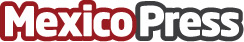 Frank Moreno y Marco Barba, dos creativos que apuestan por sus ideas más locasEstos creativos están cambiando las reglas del juego, identificando tendencias y convirtiéndolas en productos con gran potencial comercialDatos de contacto:Marco BarbaAbnormus Co-founder+52 9993229363Nota de prensa publicada en: https://www.mexicopress.com.mx/frank-moreno-y-marco-barba-dos-creativos-que Categorías: Nacional Artes Visuales Marketing Emprendedores Otros Servicios Consultoría http://www.mexicopress.com.mx